PROHLÁŠENÍMístní a regionální orgány jako aktéři evropské reakce na krizi způsobenou onemocněním COVID-19Předkládají politické skupiny ELS, SES, Renew Europe, EA a ZeleníProhlášení Evropského výboru regionů 
Místní a regionální orgány jako aktéři evropské reakce na krizi způsobenou onemocněním COVID-19EVROPSKÝ VÝBOR REGIONŮObecný úvodhluboce soucítí s evropskými občany, jichž se pandemie COVID-19 osobně dotkla, a vyjadřuje nesmírné politování nad tím, že si tato pandemie v Evropě a po celém světě vyžádala tisíce lidských životů;oceňuje mimořádný smysl pro občanskou odpovědnost a solidaritu, který během pandemie COVID-19 projevují evropští občané, pro něž je to nejdramatičtější zdravotní, hospodářská, sociální a společenská krize za posledních několik generací. Jednají s maximálním odhodláním a trpělivostí, dodržují opatření zavedená odpovědnými orgány, vzájemně si pomáhají a chrání svá místní společenství. Zvláštní uznání náleží pracovníkům v odvětví zdravotnictví a pečovatelství, v oblasti péče o seniory, prosazování práva, ale i dopravy, vzdělávání, maloobchodu a dalších základních služeb;vyslovuje uznání starostům, vedoucím představitelům regionů a místním a regionálním zástupcům, kteří byli touto pandemií zasaženi od první chvíle. Občané jejich prostřednictvím vyjadřují své obavy a svá očekávání ohledně nejvyšší úrovně ochrany, solidarity a účinných opatření, která je třeba přijmout na všech úrovních správy, abychom byli – v koordinaci s vnitrostátními orgány a s EU – lépe připraveni na zvládání mimořádných situací v přeshraničním měřítku;vyjadřuje své přesvědčení, že EU a její členské státy se sice s každou krizí postupně přibližují k účinnější spolupráci a integraci, ve všech případech to však pro ně představuje zkoušku solidarity. Jako zástupci místních a regionálních orgánů jsme pevně přesvědčeni o tom, že je nutná koordinovaná a solidární evropská reakce a nestačí jen opatření přijímaná ze strany členských států. Jsme připraveni podpořit posílení okamžité a dlouhodobé schopnosti EU reagovat v krizových obdobích a aktivně se podílet na utváření budoucnosti Evropské unie;vítá skutečnost, že evropské orgány v rámci svých pravomocí podnikly důrazné kroky a přijaly iniciativy pro cílenou reakci na krizi způsobenou onemocněním COVID-19. Opakuje však, že kromě první, krátkodobé reakce na krizi je naléhavě nutné položit základ větší odolnosti Evropské unie na všech úrovních. Bude nezbytný evropský mechanismus pro mimořádné situace v oblasti zdraví, posílený rozpočet EU a fond EU na podporu oživení (minimálně + 500 miliard EUR), aby bylo možné opětovně oživit evropské ekonomiky prostřednictvím rozsáhlých veřejných výdajů a investic na všech úrovních územní správy, jež budou zaměřeny na udržitelný růst, udržitelnou místní a regionální infrastrukturu a digitalizaci;vítá opatření, která byla v některých členských státech zavedena na celostátní, regionální a místní úrovni (patří sem například úvěrové záruky, daňové úlevy a pozastavení splácení hypoték), a další programy sociální pomoci, které jsou realizovány v úzké spolupráci s místními a regionálními orgány;upozorňuje však na to, že dopad této bezprecedentní krize dotýkající se místních a regionálních financí by mohl vážně narušit schopnost místních a regionálních orgánů uspokojovat zvýšenou poptávku, co se týče zdravotních, hygienických a sociálních služeb poskytovaných občanům, veřejné dopravy, vzdělávání a dalších veřejných služeb a také ekonomických pobídek pro místní podniky a realizace opatření zaměřených na dosažení udržitelnosti a klimatické neutrality. Toto riziko by se ještě zvýšilo případnou centralizací nových systémů finanční podpory. VR tudíž vyzývá k tomu, aby byl přístup k finančním nástrojům EU, jež jsou určeny k překonávání důsledků této krize, v členských státech decentralizován a aby byl regionálním orgánům poskytnut přímý přístup k těmto prostředkům;je třeba zavést účinnější přeshraniční a regionální koordinaci při poskytování zdravotních služeb evropským občanům, zejména během postupného ukončování omezení volného pohybu osob. VR se rovněž domnívá, že je třeba společně posoudit způsoby, jak upravit pravomoci v oblasti zdraví v souladu se zásadou subsidiarity. Mimoto je toho názoru, že je nutné zapojit místní a regionální orgány do přípravy veškerých strategií týkajících se postupného rušení a ukončování mimořádných opatření;upozorňuje na to, že zaměření na výkonnou moc během okamžité reakce na krizi s sebou nese riziko centralizace. Decentralizace, víceúrovňová demokracie, místní samospráva a účast jsou však základními prvky evropského modelu správy. Jsou důležité jak pro překonání současné krize, tak pro zajištění spravedlivého a udržitelného oživení po krizi, a měly by proto být zachovány a posíleny;Evropský mechanismus pro mimořádné situace v oblasti zdravívyzývá k výraznému posílení kapacit EU v oblasti reakce v případě naléhavých situací a katastrof, včetně zapojení celostátních, místních a regionálních struktur pro reakci na mimořádné události. To znamená posílit Středisko EU pro koordinaci odezvy na mimořádné události, lépe jej propojit s Výborem pro zdravotní bezpečnost a Evropským střediskem pro prevenci a kontrolu nemocí (ECDC), zřídit pohotovostní zdravotnický sbor rychlé reakce EU a zajistit, aby měly členské státy a místní a regionální orgány nezbytnou kapacitu pro koordinovaný postup díky vyčlenění prostředků na zřízení regionálních či místních monitorovacích orgánů;podporuje aktivaci mimořádné podpory, která Komisi uděluje dodatečné pravomoci k podniknutí kroků v době krize. Domnívá se, že je zapotřebí přijmout příslušné právní předpisy týkající se vyhlášení „nouzového stavu“ v celé Evropské unii nebo na části jejího území, díky nimž by měl komisař pro civilní ochranu možnost rychleji reagovat jménem Unie;zdůrazňuje, že EU musí stanovit společná pravidla pro výrobu a uchovávání dostatečného množství osobních ochranných prostředků a nezbytného zdravotnického vybavení a že musí v úzké spolupráci s členskými státy a příslušnými orgány na všech úrovních znovu získat technologickou nezávislost ve strategických oblastech, jako jsou například účinné farmaceutické látky, jež mají zásadní význam pro výrobu léčivých přípravků. Regionální a místní orgány se domnívají, že v dlouhodobém horizontu je nutné se zaměřit na to, aby na evropském vnitřním trhu byly i nadále k dispozici výrobky a výrobní řetězce, které mají strategický význam pro zdraví evropského obyvatelstva. To by ovšem členským státům nemělo bránit v tom, aby si vytvořily své vlastní zásoby osobních ochranných prostředků;podporuje aktivaci nástroje pro mimořádnou podporu, který doplňuje ostatní nástroje EU, neboť stávající pandemie COVID-19 vyžaduje rychlou, rozsáhlou a komplexní reakci jak během krize, tak po ní, a to v celé EU, v přistupujících zemích i v sousedství EU. Při tom je třeba zohlednit potřeby nejen celostátní, ale i místní a regionální úrovně;zdůrazňuje, že se členské státy musí dohodnout na společném statistickém protokolu, aby bylo možné porovnávat údaje o dopadu krize způsobené onemocněním COVID-19 a budoucích pandemií. Tento protokol, který by měly společně vyvinout ECDC a Eurostat, by mohl vycházet z údajů, jež jsou shromažďovány na úrovni NUTS 2, s cílem usnadnit přijetí politických opatření zahrnující využití evropských strukturálních a investičních fondů;zdůrazňuje, že je nezbytné podporovat na evropské úrovni výzkum a inovace týkající se pandemií – zejména v rámci budoucího programu Horizont Evropa – a napomáhat při tom ke spolupráci mezi vysokými školami, výzkumnými laboratořemi, podniky, místními a regionálními orgány a občany a také k evropské spolupráci v této oblasti. Vítá rovněž dárcovskou konferenci, kterou na 4. května svolala Evropská komise a jejímž cílem je získat finanční prostředky na podporu výzkumu vedoucího k vývoji a distribuci vakcíny proti onemocnění COVID-19;vítá zvláště rozhodnutí Komise ze dne 3. dubna 2020 o dočasném osvobození zdravotnického vybavení a osobních ochranných prostředků od dovozního cla a DPH. Vzhledem k tomu, že poptávka po osobních ochranných prostředcích (zejména ochranných rouškách) v řadě členských států EU roste, by Komise měla zvážit, zda by neměla upravit působnost svého rozhodnutí a zahrnout do něj i soukromé podniky, které musí osobní ochranné prostředky povinně používat. Měla by při tom zajistit, aby nebyli ekonomicky znevýhodněni místní výrobci v EU. Dočasné osvobození od DPH by mimoto mělo být doprovázeno zintenzivněním kontrol namířených proti podvodnému jednání a regulováním cen nezbytného vybavení, jako jsou zdravotnické roušky, na evropské úrovni;vyzdvihuje význam bezpečných cestovních tras pro občany nebo obyvatele EU, kteří se vracejí ze třetích zemí, a zásadní nutnost koordinovaného přístupu ke správě hranic a vstupní karanténě;zdůrazňuje, že vzhledem k nepředvídatelnosti katastrof musí EU zajistit cílené využití všech dostupných a nevyužitých prostředků ve stávajícím rozpočtu EU při současném zachování řádného finanční řízení. Vyzývá k posílení flexibility v rámci rozpočtu EU, aby bylo možné zmobilizovat mimořádnou podporu při případné budoucí krizi;Evropská koordinace a spolupráce během krize způsobené onemocněním COVID-19 a po nívítá společný evropský plán rušení opatření proti šíření onemocnění COVID-19, který připomíná, že je nanejvýš důležité co nejdříve obnovit volný pohyb osob, zboží, služeb a kapitálu, a zavazuje k hospodářské, sociální a územní soudržnosti. Je třeba vybídnout členské státy k tomu, aby zajistily, že budou přeshraniční pracovníci moci i nadále překračovat hraniční přechody. To se týká zejména odvětví, v nichž je zachování volného pohybu v rámci EU považováno za zásadní. Stávající kontroly na vnitřních hranicích v Evropské unii mohou a smějí být pouze dočasným opatřením, jehož cílem je zpomalit šíření koronavirové pandemie;je znepokojen tím, že se krize způsobená onemocněním COVID-19 drasticky dotkla přeshraniční spolupráce na vnitřních a vnějších hranicích a výrazně narušila dlouhodobě rozvíjenou každodenní spolupráci místních a regionálních orgánů, podniků, škol, vysokých škol a dalších institucí. Je nutné urychleně odstranit právní a administrativní překážky, aby bylo možné co nejdříve oživit ekonomiku příhraničních regionů. V tomto procesu by mohl sehrát zásadní roli evropský přeshraniční mechanismus, který navrhla Evropská komise. Výbor proto vyzývá normotvůrce EU, aby tento mechanismus neprodleně přijali;zdůrazňuje, že je nutné vyvinout komplexní soubor opatření pro koordinaci postupu se zeměmi západního Balkánu, východního a jižního sousedství EU a Afriky, a to zejména s těmi, které mají slabě rozvinutou infrastrukturu zdravotní péče nebo nedostatek testovacích zařízení. Tato koordinace by se měla týkat jednak řešení mimořádné situace v oblasti zdravotní péče, ale také zmírnění dopadu pandemie na hospodářství a společnost v partnerských regionech a městech EU;navrhuje, aby byl vývoj aplikací pro vysledování kontaktů koordinován se všemi členskými státy EU, tak aby z těchto aplikací mohly těžit zejména místní a regionální orgány v oblastech, které jsou silně postiženy územními omezeními pohybu a přeshraničního cestování. Všechny tyto aplikace však musí být v plném souladu s předpisy EU a jednotlivých členských států pro ochranu údajů a soukromí a musí být transparentní, dobrovolné a dočasné;zdůrazňuje, že je důležité, aby EU přijala taková opatření, která zajistí, že všichni občané EU budou mít na základě jednotných epidemiologických kritérií stejný přístup k léčbě a případné vakcíně proti onemocnění COVID-19;Plán EU na podporu oživení pro udržitelné, odolné a inteligentní vesnice, města a regionyzdůrazňuje, že Evropská unie potřebuje ambiciózní plán na podporu oživení, jenž umožní překonání krize způsobené onemocněním COVID-19 a bude se opírat o solidaritu, udržitelný růst a odolnost. Klíčovou součástí tohoto plánu musí být provádění cílů udržitelného rozvoje, Zelené dohody pro Evropu a evropského pilíře sociálních práv, tak aby se tato krize proměnila v příležitost, jak se urychleně vypořádat se změnou klimatu a posílit hospodářskou, sociální a územní soudržnost EU. V této souvislosti vyzývá Komisi, aby současně s mechanismem mimořádné podpory zavedla investiční plán pro udržitelnou Evropu a posílila mechanismus pro spravedlivou transformaci, který mají k dispozici evropské regiony potýkající se během transformace s problémy;opakuje své přesvědčení, že Zelená dohoda pro Evropu jakožto nová strategie EU v oblasti růstu má klíčový význam pro stimulaci hospodářství a vytváření pracovních míst a zároveň nákladově efektivním způsobem urychluje ekologickou transformaci, přičemž musí být plně zapojeny místní a regionální orgány. Aby byla zachována dynamika a zajištěna bezpečnost dlouhodobého plánování pro dosažení klimatické neutrality do roku 2050 a splnění harmonogramu Pařížské dohody, měla by Komise zakročit proti jakýmkoli pokusům zastavit nebo odsunout provádění platných právních předpisů EU (například předpisů týkajících se plastů na jedno použití) a měla by zachovat harmonogram všech relevantních budoucích iniciativ, k nimž mj. patří právní rámec pro klima, strategie v oblasti lesnictví a biologické rozmanitosti a iniciativa „od zemědělce ke spotřebiteli“;domnívá se, že krize způsobená onemocněním COVID-19 neponechává žádný čas ani prostor pro obvyklé vedení jednání o rozpočtu EU. Nový rozpočet EU musí být hlavní finanční oporou evropského oživení a musí zlepšovat hospodářskou, sociální a územní soudržnost všech území EU. Pouze ambiciózní víceletý finanční rámec, který by byl založen na plném využití stropu HND, by umožnil splnit náročný úkol spravedlivého a udržitelného hospodářského oživení. VR by kromě toho uvítal dočasné zvýšení stropu rozpočtu EU založeného na HND ze současného limitu 1,2 % na 2 % HND EU;zdůrazňuje, že nový návrh Komise na příští evropský rozpočet by měl zahrnovat také reformu vlastních zdrojů, která by měla zohlednit zejména snížení příspěvků členských států založených na HND. Za účelem kompenzace této ztráty se VR vyslovuje zejména pro zavedení nových vlastních zdrojů EU, včetně uhlíkové hraniční daně, a dalších forem financování, které nebudou nepřiměřeně postihovat žádný z členských států EU. Mimoto je třeba zvážit zavedení zvláštního solidárního odvodu ze spekulativního prodeje na krátko na finančních trzích;je přesvědčen o tom, že nebude-li brzy dosaženo dohody mezi hlavami států EU o novém víceletém rámci, posílilo by prodloužení stávajícího VFR o jeden či dva roky absorpční kapacity místních a regionálních orgánů v prvních letech hospodářské krize;trvá na tom, že na oblast zdraví musí být v programovém období 2021–2027 vyčleněno více prostředků než na program EU v oblasti zdraví pro období 2014–2020;zdůrazňuje, že oproti předchozím krizím je stávající krize symetrická, poněvadž postihla všechny členské státy, avšak odlišný zeměpisný dopad dále prohloubí hospodářské, sociální a územní rozdíly. To se týká zejména těch regionů, kde byla situace méně stabilní již před krizí a kde jsou vyhlídky na oživení ohroženy z důvodu zeměpisného znevýhodnění a větších obtíží při využívání výhod jednotného trhu. Strategie oživení musí proto vycházet z místních a regionálních potřeb a příležitostí a opírat se o partnerství podniků, veřejné správy a občanské společnosti. Společně se svými partnery z #CohesionAlliance bude VR bojovat za silnější a místně orientovanou politiku soudržnosti, na niž budou vyčleněny dostatečné zdroje. To zahrnuje posílení úlohy decentralizovaných orgánů při správě a investování finančních prostředků EU, a to ve spolupráci s vnitrostátními a unijními orgány;vyjadřuje hluboké znepokojení nad dopadem pandemie na zaměstnanost, včetně závislých pracovníků a zaměstnanců, a vyzývá evropské orgány a členské státy, aby považovaly za prioritní jak zachování stávajících pracovních míst, tak vytvoření účinných podmínek pro obnovu pracovních míst, která již zanikla, a rovněž sociální ochranu nezaměstnaných. Dále je důležité vyhodnotit situaci v oblasti ochrany zdraví na pracovištích a zajistit, aby byly tyto aspekty brány vážně v celé části spektra, včetně pracovních míst na dolním konci žebříčku;domnívá se, že mikropodniky a malé a střední podniky patří k těm, které pandemie zasáhla nejvíce. Jejich schopnost přetrvat bude klíčem k oživení evropského hospodářství po krizi a zatěžkávací zkouškou fungování jednotného evropského trhu. Malé a střední podniky čelí velkým problémům v oblasti likvidity, které mají řetězový dopad na místní zaměstnanost a hospodářství obecně. Kromě plánovaných evropských nástrojů na jejich podporu v krátkodobém horizontu, zejména prostřednictvím režimů podpory ze strany skupiny Evropské investiční banky, a především nástrojů Evropského investičního fondu, by se měl jejich dlouhodobý plán na podporu oživení v rámci politiky soudržnosti EU soustředit na opětovné získání finanční likvidity a na investice do digitální a environmentální transformace malých a středních podniků. Jeho cílem by mělo být podněcovat vytváření nových podniků a rozvíjet nové výrobní kapacity prostřednictvím navazování kontaktů mezi akademickými a výzkumnými institucemi a podnikatelským prostředím;domnívá se, že jakákoli veřejná finanční podpora poskytovaná podnikům v rámci opatření na zmírnění důsledků pandemie COVID-19, včetně podpory spolufinancované z evropských prostředků, by měla být podmíněna tím, že tyto podniky platí vnitrostátní daň z příjmů právnických osob, a vyplácení dividend by mělo záviset na tom, zda budou přijaty jasně stanovené socioekonomické závazky ke zmírnění krize způsobené onemocněním COVID-19;zdůrazňuje, že krize způsobená onemocněním COVID-19 odhalila, jak křehké mezinárodní hodnotové řetězce jsou. VR v tomto ohledu upozorňuje na to, že je třeba posílit globální konkurenceschopnost evropských podniků a zaručit nezávislost hodnotových řetězců, které mají pro EU stěžejní význam;vítá výsledek zasedání Euroskupiny ze dne 9. dubna 2020 a Evropské rady ze dne 23. dubna 2020 coby první odpověď směřující k vypracování komplexního plánu na podporu oživení a důkaz toho, že je EU připravena bojovat proti onemocnění COVID-19 na základě solidarity. Oceňuje zejména návrh nového nástroje solidarity EU s rozpočtem ve výši 100 miliard EUR – SURE –, jehož účelem je zajistit, že pracovníci v Evropě, včetně osob samostatně výdělečně činných a přeshraničních pracovníků, budou chráněni před ztrátou příjmů, a pomoci podnikům udržet si zaměstnance po dobu trvání pandemie i poté. Bere rovněž na vědomí snazší přístup k Evropskému mechanismu stability (až 240 miliard EUR) s velmi omezenou podmíněností a zřízení Evropského záručního fondu (25 miliard EUR), který umožní zmobilizovat až 200 miliard EUR na pomoc podnikům, se zvláštním zaměřením na malé a střední podniky;je i nadále přesvědčen, že po těchto okamžitých opatřeních by mělo následovat zřízení fondu EU na podporu oživení, který bude propojen s rozpočtem EU a založen na společném evropském pojištění dluhů. Tento fond, na nějž by mělo být vyčleněno alespoň 500 miliard EUR, by měl umožnit udržitelné investice orientované na budoucnost a zaměřit se zejména na investice do udržitelné místní a regionální infrastruktury, především pokud jde o energetickou účinnost (hlavně v nemocnicích, školách, ve sportovní infrastruktuře a v dalších veřejných budovách), zařízení pro nakládání s odpady, nízkoemisní dopravu a digitalizaci. Měl by rovněž financovat posilování ekosystémů biologické rozmanitosti jako opatření k omezení a zmírnění následků budoucích epidemií a pandemií;podporuje aktivaci obecné únikové doložky Paktu o stabilitě a růstu, která by měla být zachována, dokud nebude dokončena reforma Paktu o stabilitě a růstu, kterou Evropská komise zahájila v únoru 2020 s cílem podpořit proticyklické politiky;opakuje svou žádost, aby bylo vnitrostátní nebo regionální spolufinancování evropských investičních a strukturálních fondů vyňato ze systému výpočtů v rámci Paktu o stabilitě a růstu, a zabránilo se tak omezování investic zaměřených na oživení a na provádění cílů Evropské unie v oblasti spravedlivé transformace;vítá opatření, jejichž cílem je umožnit přesměrování finančních prostředků určených na politiku soudržnosti v zájmu reakce na koronavirovou pandemii, jako je uvolnění nevyčerpaného předběžného financování, rozšíření kritérií způsobilosti, dočasné zvýšení míry spolufinancování a opatření ke zmírnění administrativní zátěže spojené s prováděním programů. Zdůrazňuje však, že v této fázi programového období 2014–2020 mají některé regiony k dispozici již jen velmi málo prostředků, a že je třeba přijmout rozsáhlejší opatření ke zvýšení flexibility;žádá, aby byl vypracován evropský program pro posuzování, přizpůsobování a monitorování kapacit regionálních zdravotnických systémů v praxi a aby byly vyčleněny finanční prostředky umožňující rozsáhlé investice do digitalizace, udržitelnosti a účinnosti regionálních systémů zdravotní péče, včetně odborné přípravy zdravotnických pracovníků;zdůrazňuje, že je třeba, aby se místní a regionální orgány neprodleně zabývaly konkrétním případem nejchudších a nejzranitelnějších osob žijících v jejich společenstvích, které potřebují konkrétní pomoc, aby bylo možné zvládnout situaci a zamezit dalšímu šíření onemocnění COVID-19, což se týká zejména zdravotně postižených osob, osob bez domova, uprchlíků, migrantů v hotspotech, nezletilých osob bez doprovodu a romské komunity; Prioritou by měla být pomoc, zejména pomoc poskytovaná prostřednictvím Fondu evropské pomoci nejchudším osobám (FEAD), a opatření ke zmírnění dopadů krize zaměřená na nejzranitelnější osoby. Nájemníci by měli být během krize chráněni před vystěhováním a osobám bez domova by mělo být poskytnuto přístřeší;upozorňuje na to, že krize neúměrně postihuje ženy, které v jejím průběhu tvoří zdaleka největší část pracovních sil ve zdravotnictví a sociální oblasti. VR proto důrazně vyzývá k členění shromažďovaných údajů o dopadech onemocnění COVID-19 podle pohlaví a k začlenění genderového rozpočtování na úrovni EU. Krize zvyšuje naléhavost genderově neutrálního sladění mezd, pracovních podmínek a důchodů, jakož i opatření pro řešení problému neplacené péče a zamezení domácímu násilí, jehož výskyt se v podmínkách omezení volného pohybu dramaticky zvýšil;žádá, aby byl vypracován plán na začleňování venkovských oblastí podporující inovace, podnikání a konektivitu ve venkovských oblastech, jenž bude financován z posíleného fondu pro rozvoj venkova. Tento plán se musí zabývat specifickou zranitelností venkovských komunit, kterou krize ještě zhoršila. Patří sem například hospodářské a sociální znevýhodnění, narušení potravinového řetězce, demografické výzvy, zásadní úloha migrujících pracovníků, méně rozvinuté veřejné služby a nedostatečné investice do infrastruktury, jako je např. širokopásmové připojení a vybavení IKT, neboť přístup k širokopásmovému připojení se ukázal být nezbytným předpokladem přiměřeného toku informací, práce z domova a elektronického učení;zdůrazňuje, že je naléhavě nutné zajistit právo na vzdělání a školní docházku pro všechny posílením odolnosti vzdělávacích systémů vůči krizím, a to i prostřednictvím digitalizace vzdělávání a odpovídající odborné přípravy učitelů. Připojení a nezbytné vybavení pro distanční vzdělávání a elektronickou školní výuku by měly být považovány za nedílnou součást této transformace. V této souvislosti by měla Komise zvážit úpravu akčního plánu digitálního vzdělávání tak, aby řešil situaci v regionech, jichž se nejvíce dotýkají rozdíly v digitální oblasti;naléhavě vyzývá Evropskou komisi, aby navrhla další výjimečná opatření na zemědělských trzích s cílem zmírnit dopad krize a využila možnosti organizace trhu EU, zejména z hlediska usnadnění sezónní a přeshraniční práce, podpory místních producentů, přístupu ke klíčovým vstupům a případně opětovného zavedení zemědělsko-potravinářských zásob EU. Komise by rovněž měla členským státům umožnit vyplácet přímé platby zemědělcům dříve, aby se jim dostalo naléhavě potřebné likvidity. Zemědělská politika EU musí zajistit, aby se zemědělská a potravinářská výroba více než kdy dříve opírala o kritéria udržitelnosti, zejména pokud jde o krátké řetězce, ochranu biologické rozmanitosti, půdy a zvířat a spravedlivé mzdy za práci;žádá, aby byla zavedena zvláštní opatření ke zmírnění dopadu pandemie COVID-19 na producenty v odvětví rybolovu a akvakultury a na odvětví zpracování ryb. VR zejména žádá, aby byl zaveden zjednodušený zrychlený postup a standardizovaný formulář žádosti;je nadále znepokojen dopady omezujících opatření na odvětví cestovního ruchu v celé EU, a to zejména v oblastech, v nichž cestovní ruch představuje hlavní zdroj příjmů. Podpora cestovního ruchu proto musí být v rámci reakce na krizi i plánů a opatření na oživení postižených ekonomik prioritou. Evropská komise by měla navrhnout výjimečná opatření pro integrovaný systém cestovního ruchu a dopravy s cílem snížit dopad krize a zajistit ochranu cestujících i pracovníků a přetrvání podniků a koordinaci politik pro toto odvětví; zdůrazňuje, že současná krize vážně zasáhla kulturní a tvůrčí odvětví. Vyzývá v této souvislosti Komisi, aby zvážila navýšení prostředků Záručního nástroje pro kulturní a kreativní odvětví (program Kreativní Evropa), a to jejich převedením z rozpočtu pro rok 2021 nebo z Evropského fondu pro strategické investice;domnívá se, že pandemie COVID-19 zdůraznila nerovnost mezi zeměmi, celosvětovou vzájemnou závislost a – více než kdy jindy – potřebu posílit solidaritu a mezinárodní spolupráci mezi národy. Proto je třeba posílit programy mezinárodní spolupráce a humanitární pomoci, a podpořit tak nejohroženější země při řešení krize posílením odolnosti občanů a komunit, a to zejména na globálním Jihu;Koronavirová krize vyvolává zásadní otázky týkající se institucionálního a právního uspořádání EUzdůrazňuje, že podle článku 222 Smlouvy o fungování Evropské unie není solidarita volitelnou alternativou, nýbrž povinností stanovenou ve Smlouvě. VR se však domnívá, že toto ustanovení stále postrádá prováděcí protokol, a vyzývá Evropskou komisi, aby urychleně předložila takový protokol, jenž by obsahoval standardy evropské spolupráce v podobných krizových situacích; Tato spolupráce by měla vycházet z přístupu založeného na víceúrovňové správě (vertikální a horizontální). Pandemie COVID-19 ukazuje, nakolik je fungování EU zranitelné a do jaké míry jsou členské státy EU i její občané vzájemně provázáni. EU může tuto krizi i případné budoucí krizové situace překonat pouze tehdy, ujmou-li se všechny úrovně veřejné správy (unijní, vnitrostátní, regionální a místní), hospodářské a sociální subjekty i občané v EU své odpovědnosti; zdůrazňuje, že i v době koronavirové pandemie jsou členské státy nadále povinny respektovat hodnoty EU, včetně zásad právního státu a demokracie, a dodržovat Smlouvy EU a její právní předpisy, stejně jako Listinu základních práv. Veškerá opatření související s nouzovým stavem, zejména taková, jež omezují účast parlamentů nebo svobody občanů, musí být přiměřená, časově omezená a musí podléhat demokratické kontrole, při současném dodržování zásad subsidiarity a víceúrovňové správy;důrazně žádá, aby bylo plně dodržováno evropské azylové právo. Přijímání nových žadatelů o azyl musí být i nadále možné a musí se uskutečňovat za přiměřených hygienických podmínek. Zvláštní pozornost je třeba věnovat nejzranitelnějším osobám, včetně nezletilých migrantů bez doprovodu. Krize podtrhla naléhavou potřebu rozsáhlé reformy unijního rámce pro migraci a azyl, která proto nesmí být zpožděna z důvodu nezbytného zaměření na zdravotní krizi a její hospodářské dopady;zdůrazňuje, že v mnoha členských státech vytvořily regionální a místní orgány osvědčené postupy pro využívání digitálního vzdáleného přístupu při rozhodování a mimo jiné i při organizaci výuky během koronavirové pandemie. Je velmi důležité rozšířit tyto osvědčené postupy do všech členských států;vzhledem k obzvláště naléhavé a zhoršující se finanční situaci v médiích v důsledku prudkého snížení nebo úplné ztráty příjmů z reklamy a zejména vzhledem k zoufalé situaci místních a regionálních zpravodajských médií se domnívá, že svobodná, nezávislá a dostatečně financovaná média mají zásadní význam pro fungující demokracii a pro zajištění toho, aby byli občané v průběhu této krize dobře informováni. Volný tok nezávislých zpráv je důležitější než kdy jindy, a to jak pro informování veřejnosti o nezbytných opatřeních k omezení šíření viru, tak pro zachování veřejné kontroly a diskuse o přiměřenosti těchto opatření;domnívá se, že v souvislosti se současnou krizí je o to potřebnější důkladně se zamyslet nad politikami, pravomocemi a celkovým fungováním Evropské unie. Proto je třeba co nejdříve, jakmile bude zdravotní situace pod kontrolou, svolat konferenci o budoucnosti Evropy, jež umožní přímé zapojení občanů a regionálních a místních zástupců do diskuse o nejrůznějších návrzích na řešení otázky, jak učinit Evropskou unii účinnější, jednotnější, demokratičtější a odolnější; Občané očekávají v reakci na ničivé socioekonomické dopady této krize důrazná opatření a solidaritu, které jsou nezbytné k tomu, aby se zabránilo rozčarování z projektu evropské integrace;pověřuje svého předsedu, aby toto prohlášení předložil Evropské komisi, Evropskému parlamentu, chorvatskému předsednictví Rady a předsedovi Evropské rady.V Bruselu dne 8. května 2020______________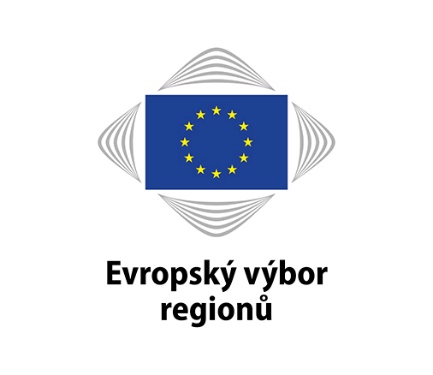 předseda
Evropského výboru regionů




Apostolos TZITZIKOSTAS